Slide 1Supporting tertiary students with disabilities, mental illness and long term health conditions: Student and staff perspectives of what worksA program of research funded by NCVERDr Annie Venville, Australian Catholic University & La Trobe UniversityProfessor Ellie Fossey, Monash University & La Trobe UniversityMarch 10 2016Slide 2Current thinking about supporting studentsSlide 3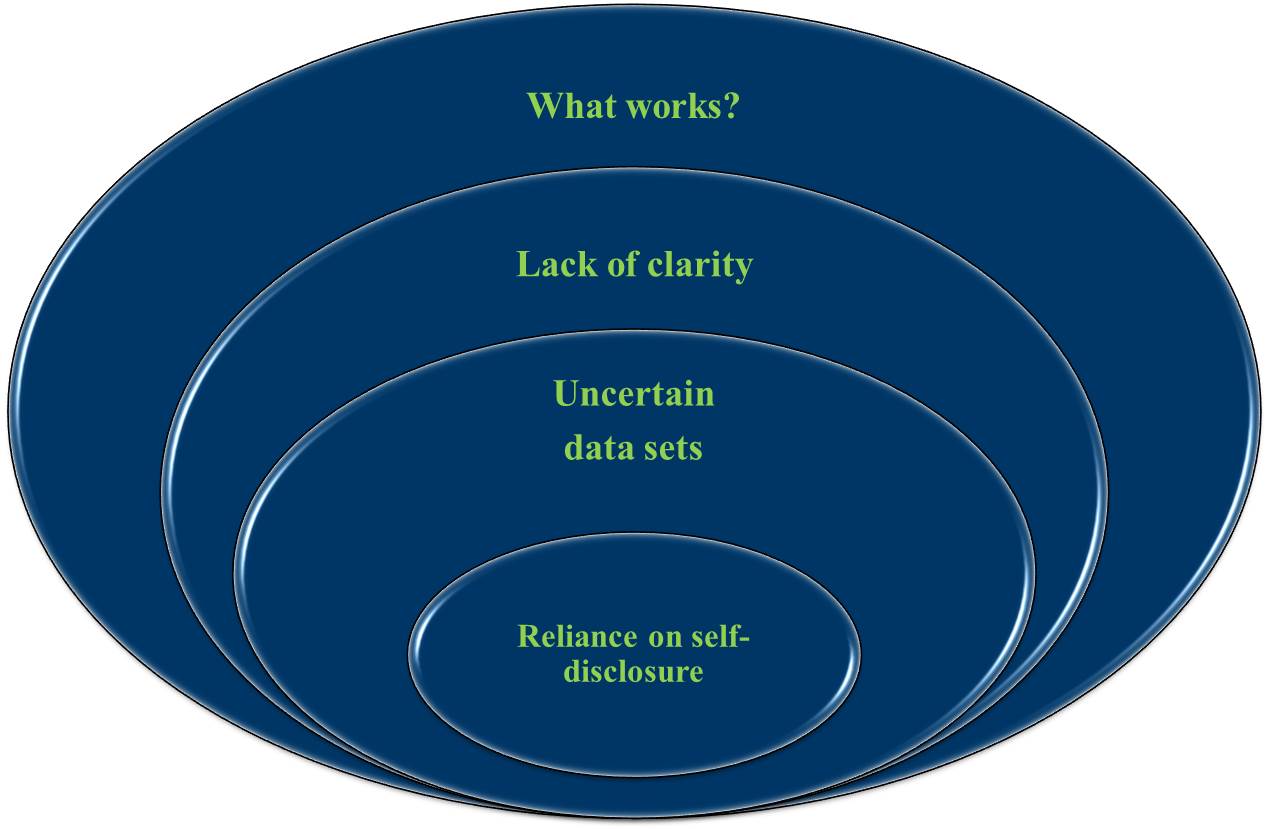 Our Research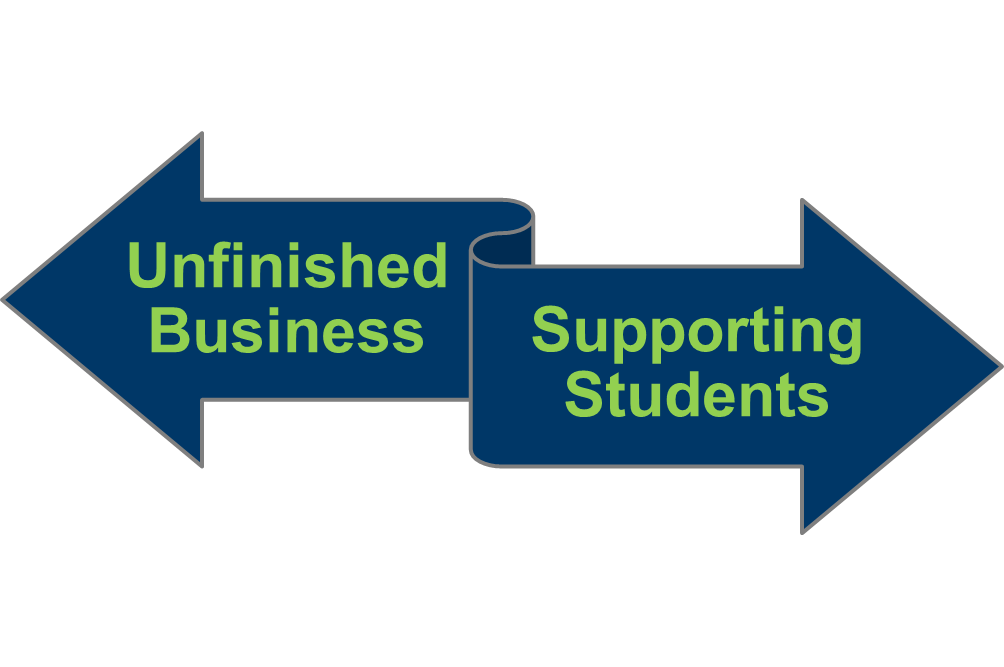 	Mental Illness	DisabilitySlide 4Unfinished business: student perspectives on disclosure of mental illness and success in VETResearch Aim and MethodTo improve understanding of the factors influencing successful course completion for VET students with a mental illness from the perspectives of the students themselves.Slide 5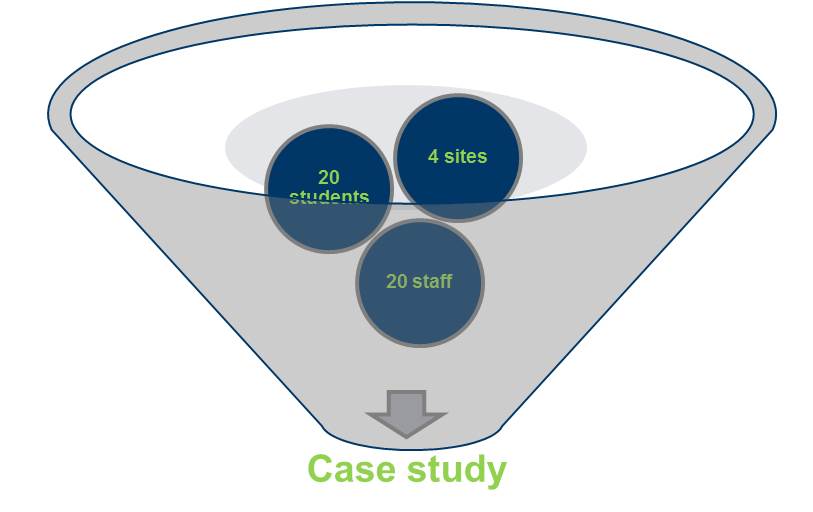 Factors for course success- student and staff perspectives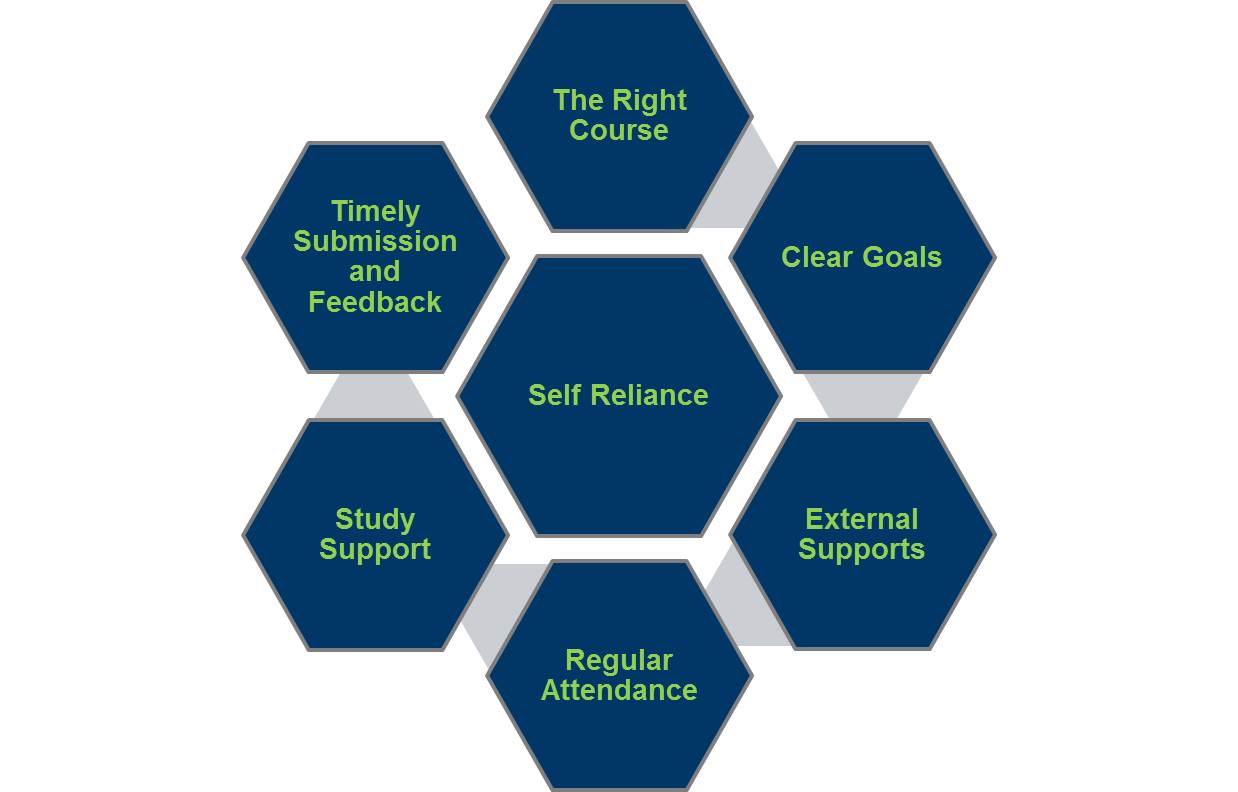 Slide 6Disclosure of Mental Illness 
as the Start ButtonSupport mechanisms are predicated on disclosurePrevious research has focused on ways to increase rates of disclosureBut…...students have different understandings of disclosure than do staff and organisationsSlide 7The Disclosure DilemmaSlide 8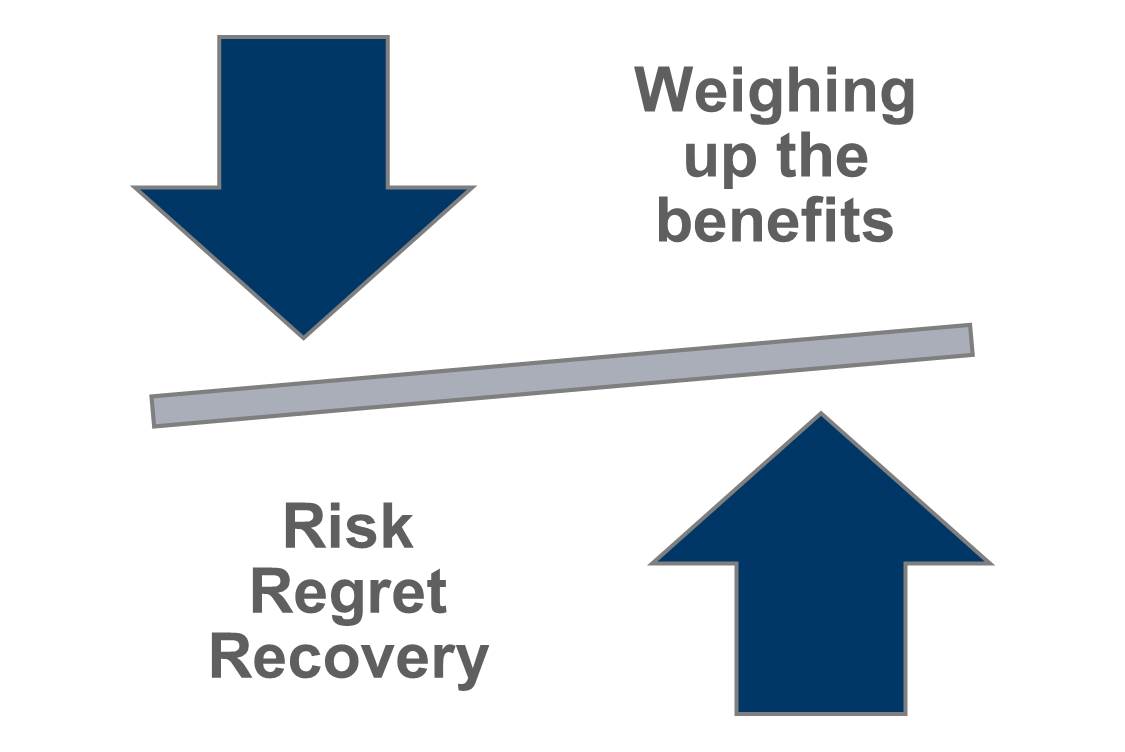 The presentation of a better self: student perspectivesWell if I, ah… say talk openly with my teachers about depression, or anything like that, you know, because they are in the industry I just fear that you know they...if one day they are to interview me for a job and you know… or to take part in a project, they will think, ‘Oh A, that’s the guy who was depressed… you know, he didn’t cope with his previous job, so he quit’... I just fear that kind of information, you know might escape, I know that this depression I’m going through is just a phase and not something that is going to last forever so, umm, I just want to keep it to myself … I just don’t want to be perceived as depressed, as a depressed person, a sad person, you know (Alain Site 1)Slide 9“The right thing to do”: staff perspectivesStudent disclosure was seen as a means of opening the way for access to support services. Despite staff participants expecting students to disclose, they expressed an unwillingness to risk the social stigma potentially created by disclosure of mental illness for themselves. Moll, Eakin, Franche, and Strike (2013) hypothesise that staff disclosure decisions are unconsciously embedded in and “shaped by an institutional discourse on what it means to be a ‘good worker’” (p. 175) and so conceal signs of illness. Student disclosure decisions reflect a parallel processSlide 10VET Context & disclosure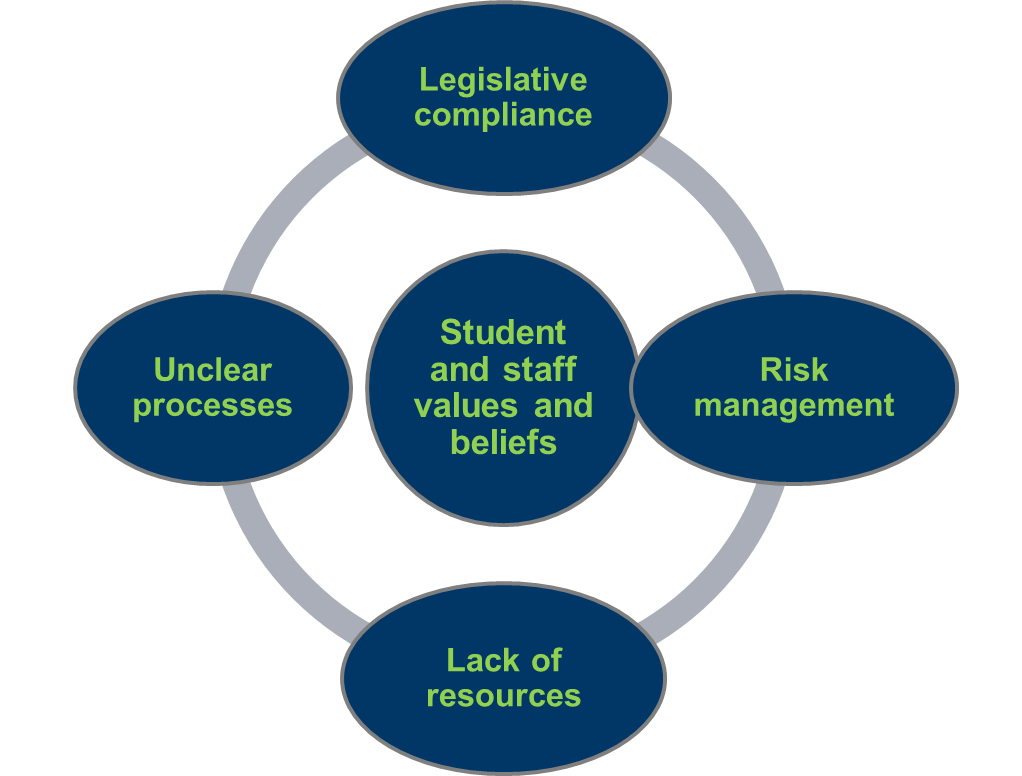 Slide 11Supporting tertiary students experiencing disability and/or ongoing health conditionsResearch aims To better understand the range of supports offered to students experiencing disability or health conditions disabilities, how these supports are implemented, and their usefulness to students’ learning from three viewpoints:Tertiary students experiencing disability or health conditions enrolled in a VET or university courseStaff providing disability support to VET and university studentsCurriculum / course leadersMethodsGuided by a reference group with expertise in VET and university student support and disability servicesQualitative interviewingSlide 12Tertiary students, teaching and disability support staff interviews - differing but interconnecting issues & viewpoints on: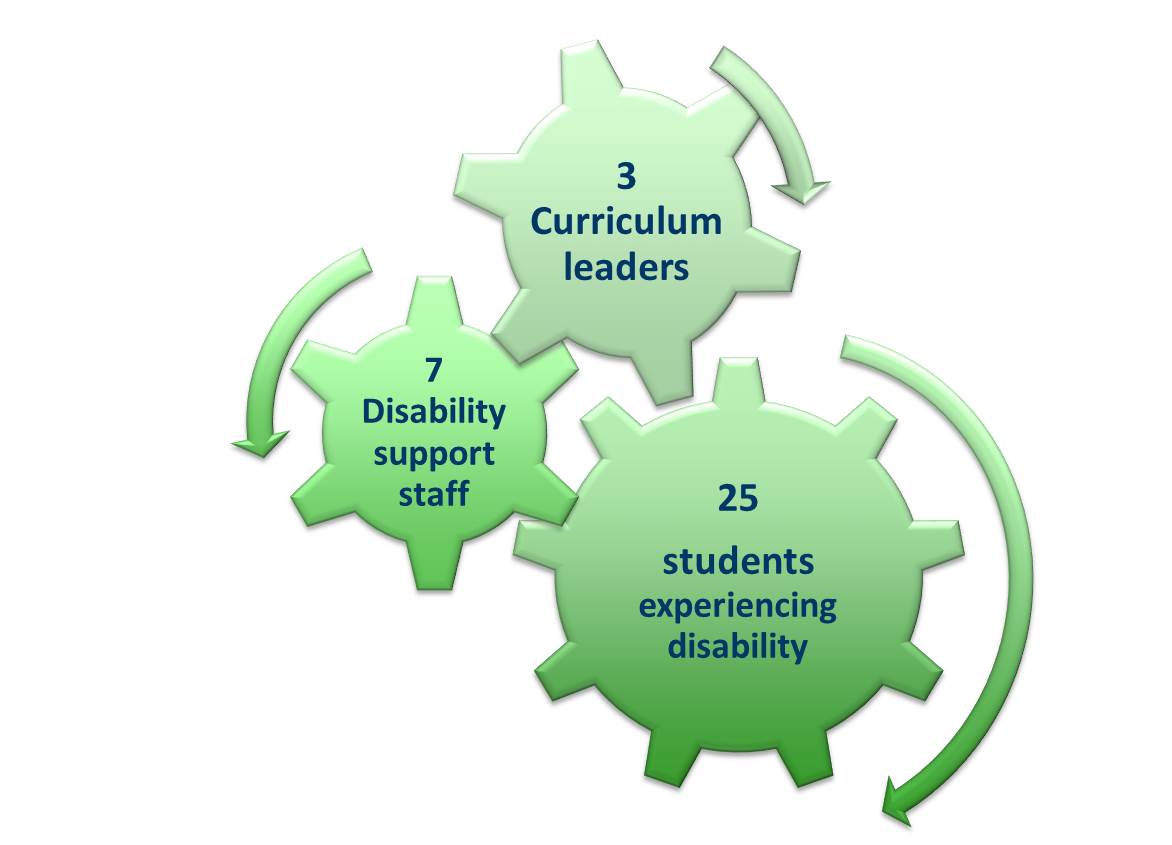 1) Provision of individualised reasonable adjustments2) Use of institution-level learning supports2 SitesSlide 13Student Learning SupportsSlide 14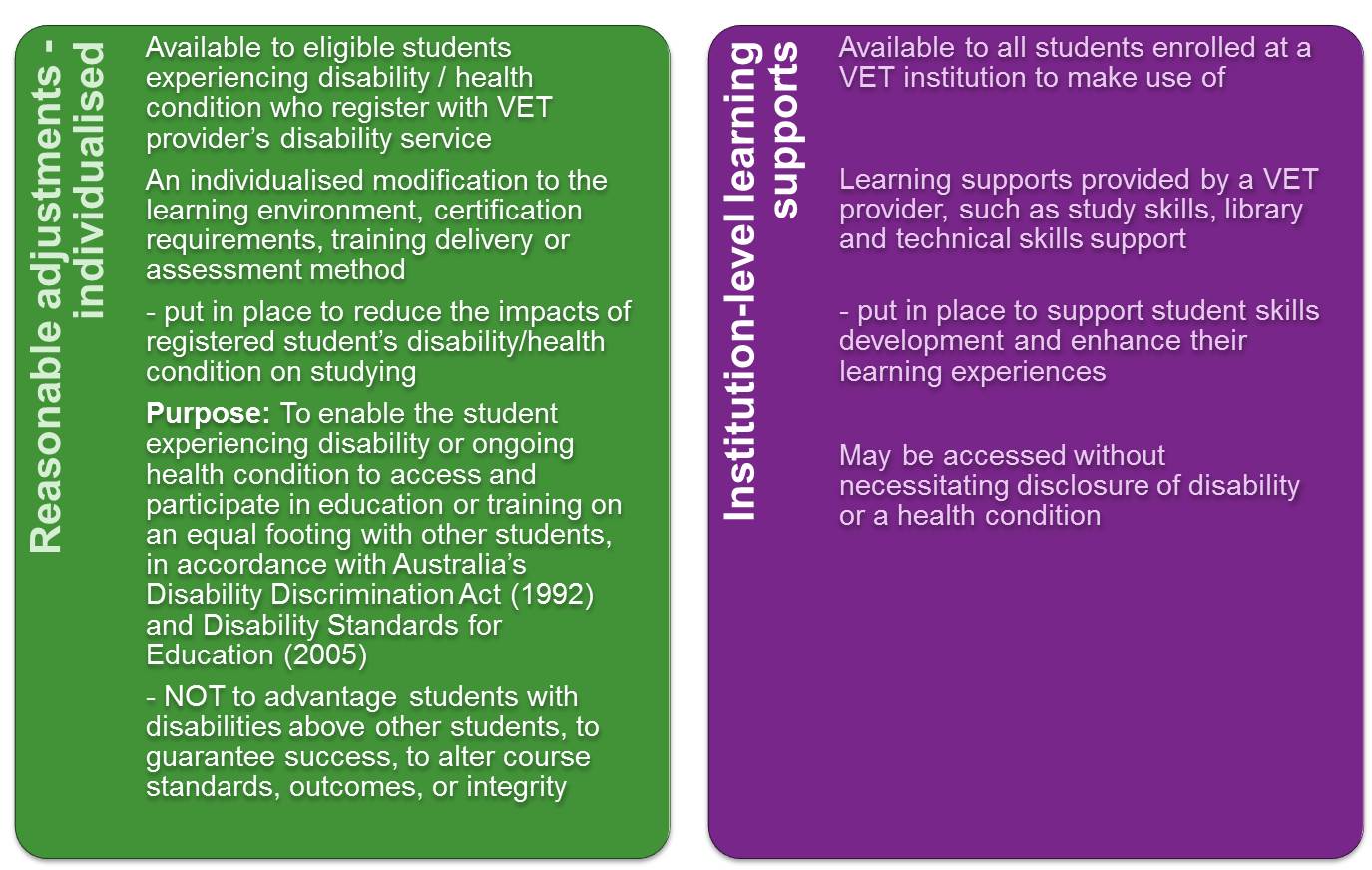 Main findingsSupporting tertiary students with disabilities is complex in practice: It involves not only identifying their learning support needs, but also negotiating and implementing learning supportsMultiple people need to be engaged in these processes: students, teachers & disability staff.Many types of individualised reasonable adjustments are used by students, reflecting:Diversity in students’ learning support needsSpecific learning tasks, assessments and learning environments, for which the adjustments are intended.Institution-level learning supports identified as useful for supporting these students’ learning were particularly those involving the use of information and communication technologies, and inclusive teaching practicesLearning supports for students with disabilities could be enhanced through more active use of institution-level learning supports, as well as individualised reasonable adjustments.Slide 15Provision of disability supports: 4 processesSlide 16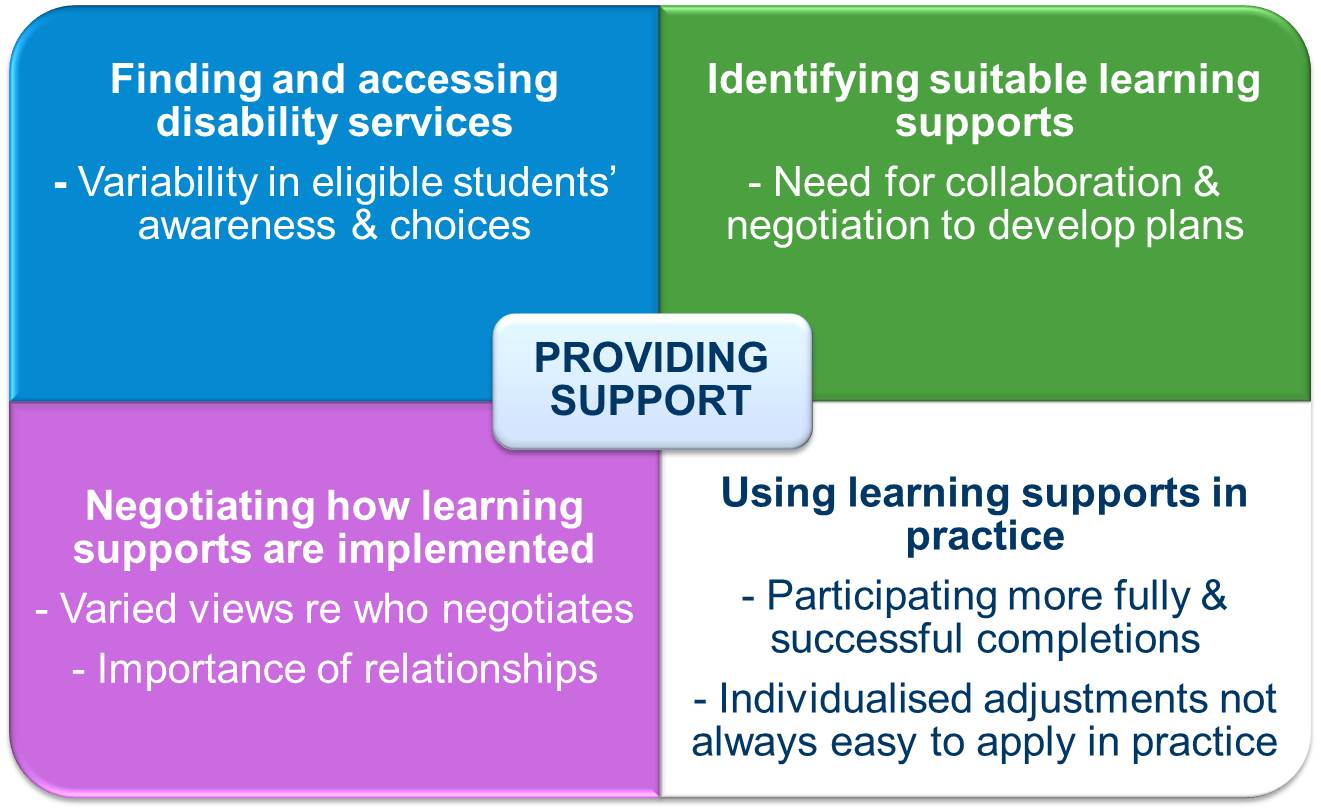 Good practice - WHAT kind of supports To offer my students?
Decisions about what supports/adjustments to offer should focus on the individual student’ needsConsult with the student, teachers/instructors, support people and/or technical experts to: identify learning and/or assessment tasks for which supports/adjustments are neededconsider available options - students’ own strategies, learning supports available to all students, and reasonable adjustmentsCollaboration is key in selecting what supports / adjustments are appropriate, how best to implement them, and whether they are workingSlide 17Reasonable adjustments – some examplesFlexibility in assessmentsExtended assessment due dates and/or changed assessment formats (eg, oral instead of written presentation) and submission methods (eg electronic instead of in person)Changed assessment conditionsProvision of a computer / recorder rather than hand writing / use of scribe Allowance of food and beverages, extended exam time and/or location in a quiet room Provision of appropriate adaptive equipment (eg screen reader, audio recorder, adjustable seating, specialist software)In-class supportMaking study materials and recordings of classes available online for more flexible access & reviewNote takers (who may sit with the student or separately depending on student’s preference)Participation supportRe-formatting of course materials to accommodate specific impairments (e.g., large print, audio-recording)Other academic supportCourse information provided in varied formats (e.g., printed, online, audio-books)Individual tutoring or study skills developmentRegular monitoring, encouragement and seeking feedbackSlide 18Other learning supports to consider –some examplesSlide 19Enhancing inclusive learning supportsSlide 20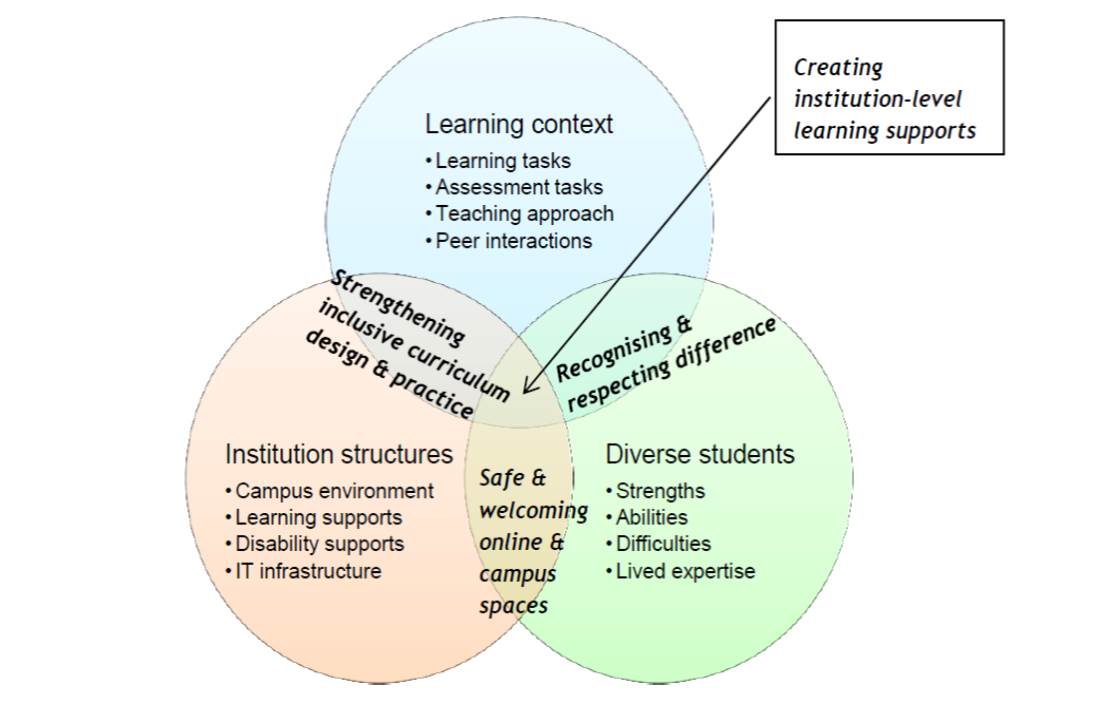 Further resourcesDepartment of Training and Workforce Development Western Australia (DTWD) (2013). Reasonable adjustments: A guide to working with students with disability, Author, Perth.Ennals, P., Fossey, E. & Howie, L. (2015). Postsecondary study and mental ill-health: A metasynthesis of qualitative research exploring students’ lived experiences. Journal of Mental Health, 24(2), 111-119. Fossey, E., Chaffey, L., Venville, A., Ennals, P., Douglas, J. & Bigby, C. et al. (2015). Supporting tertiary students with disabilities: Exploring the use of individualised and institution-level approaches in practice. NCVER, Adelaide. Queensland VET Development Centre (QVDC) (2010). Reasonable adjustments in teaching, learning and assessment for learners with a disability: A guide for VET practitioners, Queensland Department of Education, Training and Employment, Brisbane.Slide 21Venville, A., Mealings, M., Ennals, P., Oates, J., Fossey, E., Douglas, J. & Bigby, C. (in press). Supporting students with mental illness or an acquired brain injury to participate in postsecondary education: a scoping review of approaches. International Journal of Disability, Development & EducationVenville, A. & Street, A. (2012) Unfinished business: student perspectives on disclosure of mental illness and success in VET. NCVER, Adelaide. Venville, A, Street, AF & Fossey, E (2014). Good intentions: teaching and specialist support staff perspectives of student disclosure of mental health issues in post-secondary education. International Journal of Inclusive Education, 18 (11), 1172-1188.Venville, A., Street, A. & Fossey, E. (2013). Student perspectives on disclosure of mental illness in post- compulsory education: displacing doxa. Disability & Society, 29, 792-806.Slide 22AcknowledgmentsNCVER fundingParticipating TAFEs and universities in New South Wales and VictoriaStudent and staff participantsExpert reference group – members from student services, curriculum development, student advocacy, and disability support services at Northern Melbourne Institute of TAFE (NMIT) & La Trobe UniversityResearch teamsAnnie Venville, Annette Street & Ellie FosseyEllie Fossey, Lisa Chaffey, Priscilla Ennals, Annie Venville, Jacinta Douglas, Chris Bigby & Magnus Tideman